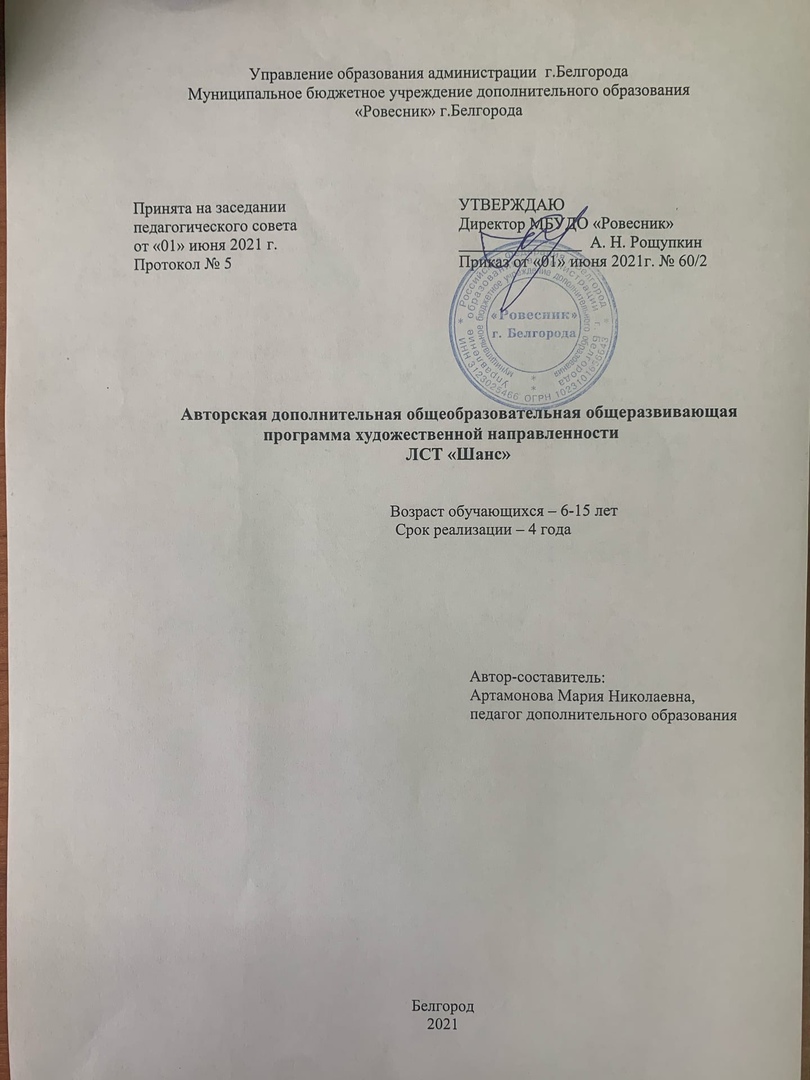 Пояснительная запискаХореографическое искусство играет огромную роль в развитии человечества, оно появилось очень давно, даже в наскальных рисунках, созданных несколько тысячелетий тому назад, встречаются изображения пляшущих людей. «Танец возник тогда, когда искусство, выраженное в движении и жесте, подчинилось ритму и музыке». Танцы первобытных людей сменили сценические танцы древних греков и римлян, затем «хороводы», «бранли», появились первые балетные спектакли. Изменялосьобщество – изменялось и танцевальное искусство. XX и XXI века принесли собой новую, более сложную технику, новые специальности, и новое отношение к хореографическому искусству. Танец стал больше, чем красивое зрелищное представление. На данном этапе развития танец раскрывает духовно-нравственный потенциал человека, его способность ценить красоту, совершенство мира природы и гармонично взаимодействовать с ним. «В танце есть элемент и легенды и жизни, Танец есть мост, перекинутый из нашей обыденной жизни к воздушным замкам свободного творчества. И, именно, потому, что в танце есть нечто от искусства, и нечто от жизни, в нём должна раскрываться та таинственная связь, которая связывает творчество жизни со свободным творчеством...».Дополнительная общеобразовательная общеразвивающая авторская программа лаборатория современного танца «Шанс» художественной направленности, по тематическому циклу по обучению хореографии. Программа представляет собой базовый уровень сложности, рассчитана на 4 года обучения. Учащиеся, освоившие программу первого, второго, третьего года обучения переводятся на следующий год обучения. В объединение могут быть зачислены учащиеся  успешно прошедшие входной контроль.Новизна данной общеобразовательной  образовательной программы состоит в том, что она  охватывает различные стили танцев (классический, современный, акробатический и др.) и нацелена на развитие у учащихся физических качеств, благодаря использованию на занятиях спортивного инвентаря. Актуальность программы заключается в том, в настоящее время наше общество столкнулось с проблемой «телефонной зависимости», что приводит к гиподинамии, особенно ярко это проявляется среди школьников, что отрицательно сказывается на их здоровье. Занятия современной хореографией помогают учащимся снять психологические и мышечные зажимы, выработать чувство ритма, уверенность в себе, развить выразительность, научиться двигаться в соответствии с музыкальными образами, что необходимо для сценического выступления, а также воспитать в себе выносливость. Скорректировать осанку, координацию, постановку корпуса, что необходимо не только для занятия танцем, но и для здоровья в целом.Данная дополнительная общеобразовательная общеразвивающая программа педагогически целесообразна, т.к. занятия, основанные на  принципе доступности, направлены на комплексное развитие творческих способностей учащихся; благодаря использованию в работе тренировочной формам проведения занятия учащиеся всесторонне развиваются, а также  добиваются высоких результатов на соревнованиях. Благодаря применяемым методам контроля (викторины, танцевальные показы) отслеживается успеваемость учащихся по пройденным темам и разделам программы. Цель программы: создание благоприятных условий, способствующих раскрытию и развитию природных задатков и творческого потенциала учащихся в процессе обучения искусству хореографии. Задачи:  Обучающие:обучить навыкам хореографического искусства; познакомить с различными стилями хореографического искусства;сформировать понятия музыкальный ритм, исполнительские качества.Воспитательные:воспитать нравственные ценности;воспитать внутреннюю раскрепощенность;воспитать интерес к хореографическому искусству; воспитание дисциплинированности, культуры общения, взаимопонимания и поддержки в коллективе по средствам танцевального сообщества.Развивающие:раскрыть и развить танцевальные способности (гибкость, пластику, растяжку, артистические и исполнительские качества при исполнении танца на сцене);развить чувство ритма;развить воображение и фантазию;расширить художественный кругозор и способствовать формированию эстетического вкуса.Отличительной особенностью данной программы от уже существующих в этой области является ее неограниченность одним танцевальным стилем, что дает учащимся возможность выбрать понравившийся стиль, самоопределиться и освоить различные танцевальные стили и умения в учебной деятельности. Возраст учащихся. Программа разработана для учащихся 6-15 лет. 1 год обучения 6-7 лет. Этому возрасту характерна: подвижность, любознательность, конкретность мышления, большая впечатлительность, подражательность и вместе с тем неумение долго концентрировать внимание на чем-либо. Высокий авторитет взрослого. Все его предложения принимаются и выполняются очень охотно. Его суждения и оценки, выраженные эмоциональной и доступной для детей форме, легко становятся суждениями и оценками самих детей.2 год обучения 8-10 лет. Дети этого возраста отличаются большой жизнерадостностью, внутренней уравновешенностью, постоянным стремлением к активной практической деятельности. Эмоции занимают важное место в психике этого возраста, им подчинено поведение. Дети этого возраста весьма дружелюбны, легко вступают в общение. Для них все большее значение начинают приобретать оценки их поступков не только со стороны старших, но и сверстников. Их увлекает совместная коллективная деятельность.3 год обучения 11-12 лет. В этом возрасте резко возрастает значение коллектива, его общественного мнения, отношений со сверстниками, оценки ими его поступков и действий. Ребенок стремится завоевать авторитет, занять достойное место в коллективе. Заметно проявляется стремление к самостоятельности и независимости, возникает интерес к собственной личности, формируется самооценка, развиваются абстрактные формы мышления. Склонны к творческим и спортивным играм, где можно проверить волевые качества: выносливость, настойчивость, выдержку. Их тянет к романтике. 4 год обучения – 13-15 лет. Складываются собственные моральные установки и требования, которые определяют характер взаимоотношений со старшими и сверстниками. Появляется способность противостоять влиянию окружающих, отвергать те или иные требования и утверждать то, что они сами считают несомненным и правильным. Они начинают обращать эти требования и к самим себе. Они способны сознательно добиваться поставленной цели, готовы к сложной деятельности, включающей в себя и малоинтересную подготовительную работу, упорно преодолевая препятствия. Чем насыщеннее, энергичнее, напряженнее их жизнь, тем более она им нравится. Они болезненно относятся к расхождениям между словами и делами взрослого. Они все настойчивее начинают требовать от старших уважения своих взглядов и мнений и особенно ценят серьезный, искренний тон взаимоотношений.Срок реализации программы:Первый год – 144 часа, второй год обучения и последующие – 216 часов.Режим занятий:1 год обучения – 144 часа (2 занятия в неделю по 2 академических часа), 2-й и последующие года обучения – 216 часов (3 занятия в неделю по 2 академических часа).Форма проведения занятий: форма обучения - очная.Форма организации работы с учащимися – групповые занятия.Ожидаемые результаты: По итогам первого года обучения учащиеся должны знать: позиции рук, ног, правильные положения головы и корпуса у станка, на середине зала; знать очередность выполнения разминочных упражнений; основы поведения на сцене.По итогам первого года обучения учащиеся должны уметь: слышать ритм музыки и действовать в нем; уметь выполнять  простые прыжковые комбинации; уметь импровизировать и знать элементы танцев «Не моли», «Белки», «Тролли».По итогам второго года обучения учащиеся должны знать: танцевальные движения по диагонали, для чего выполняются упражнения с грузиками, резинками на ногах, основные элементы современного, модерн  танца.По итогам второго года обучения учащиеся должны уметь: выполнять простые вращения, акробатические элементы танца «Мексиканка», «Рыбка», выполнять элемента танцев «Будильник», «Белки», «Алё-алё».По итогам третьего года обучения учащиеся должны знать:  выдающихся танцоров нашего времени, танцевальные группу города Белгорода  (Балет «Мариданс» и др.)  знать методику выполнения элементов: кольцо, маховое, рондат, фляк.                                                                                           По итогам третьего года обучения учащиеся должны уметь: выполнять прыжки: «веревочка» в воздухе, «галочка» с двух ног; выполнять элемента танцев «Восстание», «Кармен».По итогам четвертого года обучения учащиеся должны знать: технику растягивания всех групп мышц, названия изученных основных понятий классического, современного (модерн, стрит), акробатического танцев.По итогам четвертого года обучения учащиеся должны уметь: правильно растягивать все виды мышц, грамотно исполнять движения и элементы техники различных видов танца, методично выполнять основные элементы акробатики и гимнастики, выполнять элемента танцев «Валенки», «Вечеринка», «Рассвет   победы».Способы определения результативности  реализации программы проводятся в виде промежуточной аттестации в декабре и в мае, на каждом году обучения (Приложение №1). Формы подведения итогов реализации дополнительной общеобразовательной программы:Устный опрос, мастер-класс;Показ, анализ выполненных комбинаций;Сдача элементов (по разделам);Открытое занятие; отчетный концерт;Соревнования, конкурсы-фестивали (муниципальные, региональные, всероссийские, международные).По окончанию обучения у учащегося должны быть сформированы следующие компетенции: Учебно-познавательная компетенция (УПК): умение синтезировать знания, приобретаемые в рамках школьной программы со знаниями, полученными в объединении и применять их на практике (УПК 1); умение планирования, анализа, рефлексии, самооценки своей деятельности (УПК 3); умение работать с инструкциями, схемами, технологическими картами (УПК 4).Коммуникативная компетенция (КК):  умение организовать совместную групповую деятельность при выполнении практико-ориентированного задания и нести личную ответственность (КК 1); умение разрешать конфликтные ситуации, эффективно взаимодействовать с незнакомыми людьми, налаживать социальные связи (КК 2); умение распределять роли в коллективе (КК 3); умение общаться, слушать и вести диалог (КК 4).  Информационная компетенция (ИК): умение самостоятельно искать, систематизировать, использовать информацию (ИК 1); умение критически относиться к содержанию получаемой информации, умение ее переосмысливать, анализировать (ИК 3); владение современными информационно-коммуникационными технологиями (поисковые системы, различные браузеры, презентации) (ИК 4). Общекультурная компетенция (ОК): умение организовать свою деятельность, проявляют интерес к общественной жизни города (ОК 1); знание и уважение традиций и культур своего народа, обычаев разных национальностей (ОК 2); умение воплощать новые образы или изготовлять новые объекты (модели) (ОК 3); Социально-трудовая компетенция (СТК): умение самостоятельно (под руководством педагога) выполнять работу, для достижения определённого результата (СТК 1); умение организовать социально-полезную деятельность в объединении (праздники внутри объединения, презентации), вне объединения (социальные опросы, акции)(СТК 2); умение соблюдать дисциплину и правила безопасности (СТК 3); умение владеть этикой трудовых взаимоотношений (СТК 4).Ценностно-смысловая компетенция (ЦСК): усваивают и интереоризируют духовно-нравственные ценности (свобода, добро, семья, любовь, труд, саморазвитие, толерантность, альтруизм, сострадание) (ЦСК 1); умение отстаивать собственную точку зрения в выступлениях и публикациях, проявляя при этом толерантность (ЦСК 2); Компетенция личностного самосовершенствования (КЛС): умение ставить перед собой цели, планировать и прогнозировать свою деятельность (КЛС 1); стремление к самостоятельности в принятии решений, в выборе профессии и сферы самореализации (КЛС 2); владение навыками самообразования, стремление повышать свой общекультурный уровень) (КЛС 3). Календарный учебный графикУчебный планУчебно-тематический план первого года обученияСодержание учебного плана 1 года обученияРаздел 1.Введение в программу. Техника безопасности на занятии. Теория: Введение учащихся в программу. Постановка цели и задач на учебный год. Инструктаж по технике безопасности во время  занятия.Практика: Правила поведения на занятиях, игра «Давай познакомимся!». Раздел 2.Теория хореографического искусства Теория: Знакомство учащихся с новыми направлениями в хореографическом искусстве. Беседы о выдающихся балетмейстерах нашего времени.                                                                                                                                       Практика: Просмотр отрывков из танцевальных номеров образцовых коллективов и ансамблей  России зарубежья.Раздел 3. Разминочные упражнения. Теория: Знакомство учащихся с основными разминочными упражнениями. Изучение методики исполнения.Практика: Изучение движений по кругу с продвижением вперед. Движения по диагонали: ходьба, прыжки из стороны в сторону,  прыжки, крест на крест. Упражнения на середине зала. Прыжковые комбинации: со сгибанием коленей, на месте, с вытянутыми коленями. Подскоки в продвижении по диагонали.Раздел 4. Партерная гимнастика. Теория: Знакомство учащихся с партерной гимнастикой. Изучение методики исполнения.Практика: Упражнения на фиксированность выворотности и вытянутости колена и стопы ноги, сокращение и вытягивание. Вращательные движения стопой. Упражнения на чередование напряжения и расслабления мышц ног. Растяжка паховых связок («лягушка» на спине; сидя; на животе). Изучение правильного исполнения «шпагатов» — прямых и боковых. Упражнение «березка» для укрепления пресса. Растяжение спины посредством упражнений: «лодочка», «мостик». Растяжка шейных и плечевых мышц при выполнении упражнений: «лодочка», «мостик».Раздел 5. Основы классического танца. 20ч.Теория: Знакомство учащихся с основными элементами классического танца. Изучение понятий при работе у станка, методики исполнения.Практика: Изучение позиций рук и ног, постановка корпуса, головы. Plie у станка, battement tendu, releve. Упражнения на формирование равновесия, умение распределять центр тяжести корпуса равномерно на одну или две ноги.                      Раздел 6. Танцевальная импровизация. Практика: Под предоставленную педагогом музыку учащиеся применяют полученные умения и навыки, слушать музыку и двигаться, создают свой собственный  танец. Промежуточная аттестация учащихся. Раздел 7. Репетиционно-постановочная работа.Теория: Повторный инструктаж по технике безопасности. Методика исполнения танцевальных элементов, артистизм в танце.Практика: Поочередное освоение танцевальных номеров «Не молчи», «Барбики» и др.Знакомство с учащихся с танцевальным номером. Прослушивание музыки, рассказ сюжета танца. Разучивание движений танцев. Последовательность разучивания движений:  показ движений без сопровождения и под музыку; если сложное — разделить его на части; проучивание под счет каждое движение, постепенно подключая музыку;  медленно под счет объединить части танца, затем под музыку, когда проучен весь танец, ускорить темп до нужного;  после разучивания движения тренируются выразительность и эмоциональностьрасстановка учащихся с учетом технические возможности исполнителей; индивидуальных качества (кто-то «прыгает в шпагате», кто-то «крутит»);  внешние качества (рост, лицо). рабочие репетиции, отработка действий и эмоций в танцерепетиции с реквизитом (если таков есть в танце)репетиции танца в костюмахпрогоны танца со всеми компонентами (музыка, движения, костюм, реквизит, эмоции) Раздел 8. Итоговое занятие. Практика: Промежуточная аттестация учащихся. Диагностика усвоения программного материала, викторина.Учебно-тематический план второго года обученияСодержание учебного плана 2 года обученияРаздел 1. Введение в программу. Техника безопасности на занятии.Теория: Постановка цели и задач на учебный год. Инструктаж по технике безопасности во время занятия. Раздел 2. Теория хореографического искусства. Теория: Знакомство учащихся с новыми веяниями в хореографическом искусстве. Беседы о выдающихся балетмейстеров прошлого.Раздел 3. Разминочные упражнения. Теория:  Изучение методики исполнения разминочных упражнений с грузиками и резинкой.Практика: Изучение бега  по кругу  с  грузиками, ведение в разминочные  упражнения резинки. Движения  по  диагонали   ходьба и прыжки, прыжковые комбинации  «пистолетик»,  кабриоль, гранд жете,  бедуинский. Умение  выполнять  грамотно  разминку с грузиками   и   резинкой.Раздел 4. Партерная гимнастика. Теория: Знакомство учащихся с новыми элементами партерной гимнастики. Изучение методики исполнения.Практика: Умения фиксировать ровное колено и стопы: упражнения на сокращение и вытягивание ног. Вращательные движения стопой. Упражнения на напряжение и  расслабление мышц ног. Растяжка паховых связок («лягушка» на спине; сидя; на животе). Изучение правильности исполнения «шпагатов» — прямых и боковых (с применением резинки). Закачивание пресса с помощью поднятия ног «березка» (с  применением резинки). Растяжение связок спины, шейных и плечевых, посредством различных упражнений. Раздел 5. Танцевальные движения по диагоналиТеория: Знакомство учащихся с новыми танцевальными движениями по диагонали. Изучение методики исполнения.Практика: Упражнения шаги с носочка, на пятках, бег на полупальцах и другие. Подскоки, галоп, прыжки. Освоение движений по диагонали: «Кабриоль» и «Козлик»                           Раздел 6. Вращения. Практика: Вращения на месте и на середине зала. Умение концентрировать внимание на точке, с резким поворотом головы. Добавление позиции ног и рук во время вращения. Виды вращений, техника исполнения.                        Раздел 7. Основы  классического танца. Теория: Изучение основных элементов классического танца. Изучение методики исполнения.Практика: Проучивание препорасьон, проучивание батман тандю во всех направлениях, изучение деми ронд де жамб пар терр с 1-й   и  2-й  позиции ног.  Андедан, изучение деми ронд де жамб пар терр с 1-й  и  2-й позиции ног. Андеор, изучение  ронд де жамб пар терр с 1-й и 2-й позиции ног, изучение ку де пье, изучение батман тандю жете  во все стороны, изучение  батман тандю жете пике во все стороны.Раздел 8. Основы  современного танцаТеория: Знакомство учащихся с основными элементами современного танца. Изучение методики исполнения.Практика: Основные элементы, выполняемые корпусом, ногами, головой в современном танце. Изучение прыжков: с одной на две ноги, с двух на одну. Изучение основных элементов современного танца. Вращательные движения по диагонали. Работать над исполнительностью и артистизмом и синхронностью всех элементов. Раздел 9.  Элементы акробатического танца.Теория: Повторный инструктаж по технике безопасности. Знакомство учащихся с основными элементами акробатического  танца. Изучение методики исполнения. Трюки на силу движений и  эффектность в  танце.Практика: упражнения «Мексиканка» на локтях и   прямых   руках, стойка на груди   «рыбка»,   мостик стоя,  стойка на  плече,  перекаты  из  мостика назад. Промежуточная аттестация учащихся.Раздел 10. Элементы модерн танца.Теория: Знакомство учащихся с основными элементами модерн  танца. Изучение методики исполнения. Данная техника современного танца направлена на избавление от зажимов, напряжений в теле, на приобретение легкости и свободы движений.Практика: Изучение позиций ног, рук, поз данного стиля, упражнения и движения на релаксацию тела. Изучение поворотов корпуса в наклоне. Проучивание  круговых движений корпусом. Прыжки: джамп (на двух ногах), хоп (чередование ног), лип (с одной ноги на другую).Раздел 11. Танцевальная импровизацияПрактика: Учащиеся на занятиях  будут импровизировать под  современную, классическую и хип-хоп музыку.Раздел 12. Репетиционно-постановочная работа. Теория: Методика исполнения танцевальных элементов, артистизм в танце.Практика: Поочередное освоение танцевальных номеров «Белки», «Будильник», «Алё-алё».Знакомство с учащихся с танцевальным номером. Прослушивание музыки, рассказ сюжета танца. Разучивание движений танцев. Последовательность разучивания движений:  показ движений без сопровождения и под музыку; если сложное — разделить его на части; проучивание под счет каждое движение, постепенно подключая музыку;  медленно под счет объединить части танца, затем под музыку, когда проучен весь танец, ускорить темп до нужного;  после разучивания движения тренируются выразительность и эмоциональностьрасстановка учащихся с учетом технические возможности исполнителей; индивидуальных качества (кто-то «прыгает в шпагате», кто-то «крутит»);  внешние качества (рост, лицо). рабочие репетиции, отработка действий и эмоций в танцерепетиции с реквизитом (если таков есть в танце)репетиции танца в костюмахпрогоны танца со всеми компонентами (музыка, движения, костюм, реквизит, эмоции) Раздел 13. Итоговое занятие. Практика: Промежуточная аттестация учащихся. Диагностика усвоения программного материала, викторина.Учебно-тематический план 3-го года обучения.                    Содержание учебного плана 3 года обученияРаздел 1. Введение в программу. Техника безопасности на занятии. Теория: Постановка цели и задач на учебный год. Инструктаж по технике безопасности на занятии.Раздел 2.Теория хореографического  искусства. Теория: Повторение материала, беседа о выдающихся танцовщиков прошлого, знакомство с творчеством танцоров нашего времени.                                                                                                                               Практика: Просмотр отрывков образцовых коллективов и ансамблей  России. Просмотр  концертных выступлений  Балет «Мариданс».Раздел 3. Разминочные упражнения.Теория: Изучение методики исполнения   разминочных упражнений (с резинкой для растяжки и утяжелителями)Практика: Разминочные упражнения  на середине  зала  с  утяжелителями, упражнения   возле   станка  с резинкой, движения  по  диагонали, махи вперед  и  назад с  резинкой. Прыжковые комбинации  с   утяжелителями с  продвижением  и  на месте.Раздел 4. Партерная гимнастика.Теория: Знакомство учащихся с новыми элементами партерной гимнастики. Изучение методики исполнения партерной  гимнастики  (с утяжелителями  и   резинкой).Практика: фиксирование прямого колена и стопы, упражнения. Вращательные движения стопой. Напряжение и расслабление мышц ног. Выворачивание паховых связок («лягушка» на спине; сидя; на животе). Изучение правильности исполнения «шпагатов» — прямых и боковых с резинкой. Закачивание пресса с помощью поднятия ног ножницы, скрутка, подъем   бедер  и   корпуса  с  утяжелителями. Растяжение связок спины посредством упражнений: «лодочка», «мостик стоя». Раздел 5.Танцевальные движения  по диагонали.Теория: Знакомство учащихся с новыми танцевальными движениями по   диагонали. Изучение методики исполнения танцевальных   движений.Практика: новые танцевальные движения, движения на партере: «Веревочка  с  галопом», прыжок в   повороте «Олень» и др.                       Раздел 6. Вращения. Практика: Изучения вращения на месте и на середине зала,  падение на  подъем; гимнастический «циркуль» Техника исполнения.                       Раздел 7. Основы классического танца.Теория: Изучение основных элементов классического танца. Изучение методики исполнения.Практика: Изучения Battlement frappe; developer. Прыжковые  элементы echappe, assemble, jete. Изучение   4  вида arabesque:  attitude, croise,  efface,  ecarte,  epaulement. Раздел 8. Основы современного  танца.Теория: Повторный инструктаж по технике безопасности. Знакомство учащихся с сложными элементами современного танца. Изучение методики исполнения.Практика: упражнения движений на координацию тела; прыжки на середине  зала; танцевальные  движения  в  образах. Промежуточная аттестация учащихся.Раздел 9. Элементы акробатического  танца.Теория: Подготовительные положения основных движений акробатики. Комбинации с элементами  акробатики, как основа современного танца.Практика: Разучивание сложных элементов акробатики «маховый», «фляк», «рондат». Раздел 10.Элементы модерн танца.Теория: Сложные элементы модерн  танца. Изучение методики исполнения. Практика: Изучение сложных поворотов корпуса в наклоне. Проучивание  круговых движений корпусом. Прыжки:  - с двух ног на две (jump);- с одной ноги на другую с продвижением (leap);- с одной ноги на ту же ногу (hop);- с двух ног на одну.Раздел 11. Элементы  стрит танца. Теория: Знакомство учащихся с историей появления и становления данного стиля. Изучение методики исполнения. Стрит танец, как часть современного, уличного, свободного танца. Практика: Изучение основных элементов стрит  танца. Движения на ускорение темпа музыкального  материала. Изучение поворотов корпуса и наклонов в стиле  вок  и  хип-хопа. Раздел 12. Танцевальная импровизация.Практика: Учащиеся на занятиях  импровизируют под  современную, классическую, хип-хоп, стрит музыку.Раздел 13. Репетиционно-постановочная работа. Теория: Методика исполнения танцевальных элементов, артистизм в танце.Практика: Поочередное освоение танцевальных номеров «Ноченька», «Мечта» и др.Знакомство с учащихся с танцевальным номером. Прослушивание музыки, рассказ сюжета танца. Разучивание движений танцев. Последовательность разучивания движений:  показ движений без сопровождения и под музыку; если сложное — разделить его на части; проучивание под счет каждое движение, постепенно подключая музыку;  медленно под счет объединить части танца, затем под музыку, когда проучен весь танец, ускорить темп до нужного;  после разучивания движения тренируются выразительность и эмоциональностьрасстановка учащихся с учетом технические возможности исполнителей; индивидуальных качества (кто-то «прыгает в шпагате», кто-то «крутит»);  внешние качества (рост, лицо). рабочие репетиции, отработка действий и эмоций в танцерепетиции с реквизитом (если таков есть в танце)репетиции танца в костюмахпрогоны танца со всеми компонентами (музыка, движения, костюм, реквизит, эмоции) Повторение танцев за прошлый учебный год. Флешмоб. Закрепление пройденного материала.Раздел 14. Итоговое занятие. Практика: Промежуточная аттестация учащихся. Диагностика усвоения программного материала, викторина.Учебно-тематический план 4-го года обучения.Содержание учебного плана 4 года обученияРаздел 1. Введение в программу. Техника безопасности на занятии. Теория: Постановка целей и задач на учебный год. Инструктаж по технике безопасности. Просмотр видео материала номеров выполненных учащимися в прошлых годах, обсуждение. Раздел 2. Теория  хореографического  искусства.   Теория: Беседы о выдающихся балетмейстеров и  танцоров  нашего времени.                                                                                                                               Практика: Просмотр видео образцовых коллективов и ансамблей  России   и  Зарубежья. Просмотр  концертных выступлений «Сказка»,  «Культурная Революция».Раздел 3. Разминочные упражнения. Теория: Изучение новых упражнений на разминку, методика исполнения. Практика: разминочные упражнения на середине зала, повторение, введение новых упражнений (с резинкой), разминка по диагонали, прыжковые комбинации с элементами гимнастики, упражнения  на «отрицание» и Шпагаты.Раздел 4. Партерная гимнастика. Теория: Знакомство учащихся с новыми элементами партерной гимнастики. Изучение методики исполнения (с гимнастической  резинкой).Практика: упражнения на фиксирование ровного колена. Вращательные движения стопой. Упражнения на напряжение расслабление мышц. Растяжка паховых связок.  Упражнения со «шпагатами» — прямых и боковых с  гимнастической   резинкой. Закачивание пресса с помощью поднятия ног ножницы  скрутки  подъем  корпуса. Растяжение связок спины посредством упражнений: мостики стоя и  обратно. Растяжение шейных и плечевых мышц при этом движении.   Упражнения на полу с резинкой на  растяжку ног и   гибкость тела. Растяжка у станка.Раздел 5. Вращения.   Теория: Изучение новых видов вращений. Практика: Вращения на месте и на середине зала. Техника исполнения.                       Вращение на середине зала, гранд жете. Вращение по диагонали, гимнастический «циркуль», прыжок в шпагат, диагональная  веревочка с  галопом. Вращение   с  затяжкой   в  сторону. Вращение   «пистолетик» на    месте.Раздел 6. Основы современного танца. Теория: Изучение новых элементов современного танца. Знакомство с понятием контракция, BODY ROLL, изоляция движений. Изучение методики исполнения.Практика: упражнения - движения  корпуса и бедер в плие. Большие батманы «маятник». Контракция. Круговые движения тела BODY ROLL. Изоляции головы- круг головой head roll. Изоляция  для бедер, коленей, корпуса «восьмерка». Изоляция  шагами на месте. Комбинация  вращений. Связка: шаги, контракция, вращения на середине зала и по диагонали.Раздел 7. Элементы акробатического  танца. Теория: Знакомство учащихся с основными элементами акробатики. Изучение методики исполнения. Данная техника акробатического танца направлена на силу    ловкость    выполнять  четко данные  движения.Практика: На занятиях акробатического  танца, учащиеся будут знать Изучение прыжков: «веревочка» в воздухе с  голопом с двух  ног,   гранд  жете   в   повороте. Изучения  фляк+рондат, маховое  вперед. Изучение основных элементов гимнастики. Заноски с  пичага. Вращательные движения по диагонали.Раздел 8.Элементы модерн танца.  Теория: Знакомство учащихся с новыми элементами модерн  танца. Изучение методики исполнения. Практика: повторение пройденного материала, изучение поворотов корпуса в наклоне, упражнений: Flat back, Deep body bend, Body roll  Contraction.  Проучивание  круговых движений корпусом. Roll down, Roll up, Twist. Прыжки: Hop , Jump, Leap.Раздел 9. Элементы стрит танца. Теория: Знакомство с новыми понятиями в стрит танце – vogue, дэнс-холлПрактика: повторение пройденных элементов стрит танца, изучение новых танцевальных комбинаций с элементами vogue, дэнс-холлРаздел 10. Танцевальная импровизация. Практика: Учащиеся на занятиях  импровизируют под современную музыку с включением в импровизацию элементов vogue, дэнс-холл.Раздел 11. Репетиционно- постановочная работа. Теория: Методика исполнения танцевальных элементов, артистизм в танце.Практика: Поочередное освоение танцевальных номеров «Стрит», «Вечеринка», «Две сестры» и др.Знакомство с учащихся с танцевальным номером. Прослушивание музыки, рассказ сюжета танца. Разучивание движений танцев. Последовательность разучивания движений:  показ движений без сопровождения и под музыку; если сложное — разделить его на части; проучивание под счет каждое движение, постепенно подключая музыку;  медленно под счет объединить части танца, затем под музыку, когда проучен весь танец, ускорить темп до нужного;  после разучивания движения тренируются выразительность и эмоциональностьрасстановка учащихся с учетом технические возможности исполнителей; индивидуальных качества (кто-то «прыгает в шпагате», кто-то «крутит»);  внешние качества (рост, лицо). рабочие репетиции, отработка действий и эмоций в танцерепетиции с реквизитом (если таков есть в танце)репетиции танца в костюмахпрогоны танца со всеми компонентами (музыка, движения, костюм, реквизит, эмоции) Закрепление пройденного материала.  Раздел 12. Итоговое занятие. Практика: Промежуточная аттестация учащихся. Диагностика усвоения программного материала по итогам обучения по образовательной программе.    Методическое обеспечение программы	В работе по программе предусматривается применение следующих форм проведения занятий: занятие – знакомство, дискуссии, беседы, тренировки, занятия - игра, репетиции, отчетные концерты.Использование методов и приёмов организации образовательного процесса: 1. Методы стимулирования учебной деятельности – стимулирует возникновение положительных эмоций по отношению к творческой работе, к содержанию учебных занятий, к формам осуществления учебной задачи. Используется приём удивления, игровые моменты, создание мотивационных ситуаций успеха. Игра развивает познавательный интерес и активизирует творческую деятельность учащихся. Использование всех методов мотивации (эмоциональных, познавательных, социальных) 2. Коллективная деятельность - вызывает интерес к творческому процессу у учащихся. Коллективная деятельность имеет огромное значение в художественном воспитании учащихся, является средством активизации развития их творческого потенциала, формирования и совершенствования навыков совместной работы, развития потребности в общении и интереса.Приемы работы: ролевые игры, творческие конкурсы и задания на импровизацию, здоровьесберегающие аспекты.Педагогические технологии: формирование положительной мотивации к образовательному процессу;интенсификация коммуникативной среды; развитие личности, которая стремиться к учебной деятельности, последующему продолжению обучения, осознанному профессиональному выбору;охрана здоровья учащихся;дифференцированное обучение (ориентируется на мотивацию познавательной активности);игровые технологии (игра, как эффективное средство обучения и воспитания учащихся, по средствам которого они получают навыки общения, обобщают и систематизируют новые знания).Условия реализации программы:Оборудование  необходимое для занятий хореографии:- зеркала - музыкальный центр- гимнастический мат- коврик для балетной гимнастики- скакалки- черная тренировочная форма- эластичная лента- гимнастическая  резинка- утяжелители - наколенникиИнформационное обеспечение:1. видео картотека 2. презентации3.  https://vse-kursy.com/read/381-uroki-klassicheskoi-horeografii-dlya-nachinayuschih-besplatnye-video-dlya-samostoyatelnyh-zanyatii.html 4.  https://stranatalantov.com/publications/16462/ 5.  https://trix-family.ru/chtivo/tantseval-ny-e-napravleniya-hip-hopa Список использованной литературыАлександрова Н.А., Голубева В.А. Танец моденр: Пособие для начинающих. 2 изд., стер. – СПб.: Издательство «Лань»; Издательство «Планета музыки», 2011. – 128с.Александрова Н.А., Макарова Н.В. Джаз-танец. Пособие для начинающих: Учебное пособие. – СПб.: Издательство «Лань»; Издательство «Планета музыки», 2012. – 192с.Ваганова А.Я. Основы классического танца. Издание 6. Серия «Учебники для вузов. Специальная литература» - СПб.: Издательство «Лань», 2000. – 192с.Ерохина О.В. Школа танцев для детей/Серия «Мир вашего ребенка». – Ростов н/Д: Феникс, 2003. – 224с. Зарипов Р.С., Валяева Е.Р. Драматургия и композиция танца: Учебно-справочное пособие. – СПб.: Издательство «Лань»; Издательство «Планета музыки», 2015. – 768с. Концепция модернизации дополнительного образования учащихся Российской      Федерации до 2020 года Утверждена распоряжением Правительства Российской Федерации от 4 сентября 2014 г. N 1726-р.Костровицкая В.С. Классический танец. Слитные движения рук. Руки: Учебное пособие. - СПб.: – Издательство «Лань»; «Издательство планета музыки», 2009. – 128с.Составитель Александрова Н.А. Балет. Танец. Хореография: Краткий словарь танцевальных терминов и понятий. 2 изд., - СПб.: Издательство «Лань»; Издательство «Планета музыки», 2011. – 624с. Федеральный закон от 29.12.2012 №273-ФЗ Российской Федерации «Об образовании» Приложение №1Промежуточная аттестация 1 года обучения 1-е полугодие. Танцевальный показ по разделам:Партерная гимнастикаОсновы классического танцаТанцевальная импровизация      Критерии оценки: Высокий уровень – 5 баллов выполнение заданий без  ошибки.Средний уровень –  4 балла, допускается одна ошибка  в классическом  танце.Низкий уровень -  2-3 балла, 2-3  ошибки не  выполнения партерной гимнастики и импровизации.Промежуточная аттестация 1 года обучения 2-е полугодие  ТеорияТребования к внешнему виду танцора перед началом занятия. Правила техники безопасности  в   хореографическом  зале.Какое танцевальное движение мы выполняем перед началом занятия?  Для чего в начале занятия выполняются разминка?Какие позиции рук вы знаете?  Какие позиции ног вы знаете? Что такое Деми  плие? Что такое Гранд батман?  Что такое контракшин, и к какому танцевальному направлению он относится?Опишите подробно этапы выполнения акробатического элемента «рыбка».Критерии оценки9-10 правильных  ответов - высокий уровень  6-8 правильных ответов - средний уровень4-5 правильных ответов – низкий уровеньПрактика.Отчетный концерт. Критерии оценкиВысокий уровень - выполнение правил безопасности, безошибочное выполнение гимнастических– акробатических элементов, выполнение ритмических упражнений.Средний уровень-выполнение правил безопасности, 2-3 ошибки допустимо при выполнении гимнастических–акробатических элементов, выполнение ритмических упражнений с небольшими ошибками. Низкий уровень - выполнение правил безопасности, не выполнение гимнастических – акробатических элементов, не попадание в такт.Промежуточная аттестация 2 года обучения 1-е полугодие. Танцевальный показ по разделам:Вращения Основы современного танцаЭлементы акробатического танцаКритерии оценки: Высокий уровень – 5 баллов, выполнения упражнений без ошибки.Средний уровень – 4 балла,  2  ошибки допускаются в выполнении вращений и акробатического  танца.Низкий уровень – 2-3 балла, не выполнения вращений  и   акробатики.Промежуточная аттестация 2 года  обучения 2-е полугодие                                                 ТеорияНазовите выдающихся балетмейстеров.Что такое гранд жете? Какие упражнения со спортивным инвентарем «резинка» вы знаете?  Перечислите танцевальные движения по диагонали.Что такое батман тандю, эта прыжок? Что такое Гранд батман?  Назовите виды вращений.Опишите акробатический элемент «мексиканка».Опишите акробатический элемент «Рыбка». Перечислите повороты корпусом в модерн танце. Критерии оценки9-10 правильных  ответов - высокий уровень  развития6-8 правильных ответов - средний уровень4-5 правильных ответов - низкий уровеньПрактикаОтчетный концерт. Критерии оценкиВысокий уровень  – выполнение правил безопасности, безошибочное выполнение гимнастических – акробатических элементов.Средний уровень - выполнение правил безопасности, 2-3 ошибки допустимо при выполнении гимнастических – акробатических элементов.Низкий уровень - выполнение правил безопасности, не выполнение гимнастических – акробатических элементов.Промежуточная аттестация 3 года обучения 1-е полугодие. Танцевальный показ по разделам:Элементы модерн танцаЭлементы  стрит танцаТанцевальная импровизация (под различные музыкальные композиции)Критерии оценки: Высокий уровень – 5 баллов, выполнения упражнений без ошибок.Средний уровень – 4 балла, 2 ошибки допускаются в модерн и стрит танце.Низкий уровень – 2-3 балла, не выполнения импровизации.Промежуточная аттестация 3 года  обучения 2-е полугодие                                                 ТеорияЧто такое контракшин? Как называются прыжки в модерн танце?  Что такое vogue? Назовите любые акробатические элементы. Что такое ритмическая разминка на середине зала? Что такое импровизация? Что такое «циркуль»? Расскажите, как выполняется акробатический элемент «маховый».Что такое «веревочка» в воздухе, «галочка» с двух ног? Какие прыжки на середине зала вы знаете? Критерии оценки9-10 правильных  ответов - высокий уровень  развития6-8 правильных ответов - средний уровень4-5 правильных ответов –низкий уровеньПрактикаОтчетный концерт. Критерии оценкиВысокий уровень  – 5 баллов безошибочное выполнение танцевального номера.Средний уровень - 2-3 ошибки допустимо при выполнении танцевального номера.Низкий уровень - не собранность, дезориентация в сценическом пространстве, более 5 ошибок при выполнении танцевального номера.Промежуточная аттестация 4 года обучения 1-е полугодие. Танцевальный показ по разделам:Основы современного танца  (контракция, BODY ROLL, изоляция движений)АкробатикаЭлементы  стрит танца (направления vogue, дэнс-холл)Критерии оценки: Высокий уровень – 5 баллов, выполнение всех изученных   связок.Средний уровень – 4 балла, 1-2 ошибки  допускаются в акробатике и стрит танце.Низкий уровень – 2-3 балла,  не выполнения стрит танец и акробатику.Промежуточная аттестация 4 года  обучения 2-е полугодие                                                 ТеорияКакие прыжковые комбинации с элементами гимнастики вы знаете? Что такое упражнение на «отрицание»? Какие упражнения на гибкость вы знаете? Перечислите их.Что такое растяжка у станка, этапы ее выполнения.Какие элементы гимнастические и акробатические вы знаете?Как выполняется акробатический элемент «рондат»?  Какие упражнения на развития пресса вы знаете?  Назовите элементы модерн танца. Перечислите вращения по диагонали. Какое из изученных танцевальных направлений вам ближе всего, почему?Критерии оценки9-10 правильных  ответов - высокий уровень  развития6-8 правильных ответов - средний уровень4-5 правильных ответов – низкий уровеньПрактикаОтчетный концерт.Критерии оценкиВысокий уровень  – выполнение танцевального номера с эмоциями.Средний уровень - безошибочное выполнение танцевального номера.Низкий уровень - 2-3 ошибки допустимо при выполнении танцевального номера.Год обученияНачалообучения  ОкончаниеобученияКоличество учебных недельКоличество учебных днейКоличество учебных часовРежим занятийПромежуточная аттестацияКалендарно-тематическое планирование, расписание занятий1 год1 сентябряМай36 721442 раза в неделю по 2 акад.часаДекабрь, майСогласно Локальному акту МБУДО «Ровесник» календарно-тематическое планирование и рабочая программа разрабатываются и утверждаются ежегодно.Занятия в д/о проводятся согласно расписанию, утвержденному директором учреждения.2, 3, 4 год 1 сентябряМай361082163 раза в неделю по 2 акад.часаДекабрь, майСогласно Локальному акту МБУДО «Ровесник» календарно-тематическое планирование и рабочая программа разрабатываются и утверждаются ежегодно.Занятия в д/о проводятся согласно расписанию, утвержденному директором учреждения.№ п/пРазделы программыКоличество часовКоличество часовКоличество часовКоличество часовФормы аттестации/ контроля№ п/пРазделы программы  1 год2 год	3 год4годФормы аттестации/ контроля1.Введение в программу.  Техника безопасности на занятии.8222устный опрос2.Теория хореографического искусства. 4222устный опрос3.Разминочные упражнения.18242824показ, анализ выполненных  комбинаций4.Партерная гимнастика.12141414сдача элементов гимнастики5.Танцевальные движения по диагонали.-1212-показ пройденных комбинаций6.Вращения.-101210сдача элементов7.Основы классического танца.202012-танцевальный показ8.Основы современного танца.-82010открытое занятие 9.Элементы акробатического танца.-202020конкурсы-фестивали10.Элементы модерн танца.-8812сдача элементов танца11.Элементы стрит танца.--88мастер-класс12.Танцевальная импровизация.88108творческая работа13.Репетиционно - постановочная работа.  728666104просмотр концертных номеров, анализ14.Итоговое занятие.2222вопросы по теорет. материалу, отчетный концерт15.Итого:144216216216№ п/пРазделы программы и темы учебных занятийКоличество часовКоличество часовКоличество часовКоличество часов№ п/пРазделы программы и темы учебных занятийВсегоТеорияПрактикаПрактика1.Введение в программу. Техника безопасности на занятии.88--2.Теория хореографического искусства.42223.Разминочные упражнения.18216163.1.Бег по кругу.2223.2.Упражнения на середине зала. 41333.3.Прыжковые комбинации со сгибанием коленей на месте41333.4.Прыжковые комбинации с вытянутыми коленями4443.5.Подскоки в продвижении по диагонали4444.Партерная гимнастика.	12210104.1.Растяжка спины21114.2.Растяжка ног4444.3.Упражнения на координацию21114.4.Упражнения для развития пресса2224.5.Упражнения для выворотности ног 2225.Основы классического танца.	2022185.1.Упражнения у станка41135.2.Наклоны корпуса «пордебра», растяжка у станка225.3.Постановка рук в подготовительном положении225.4.Постановка рук  по 1-й, 2-й и 3-й позиции225.5. 1-я, 2-я, 5-я позиции ног225.6.Изучение деми плие по 1-й и 2-й позиции ног41135.7.Изучение батман тандю вперёд и в сторону по 1-й и 2-й позиции ног225.8.Изучение реливе по 1и  2 позиции ног (подъём на полупальцах)226.Танцевальная импровизация.	886.1.Танцевальная импровизация.887.Репетиционно-постановочная работа.	7244687.1.Изучение танцевальной композиции «Не молчи»3622347.2.Изучение танцевальных композиций  «Барбики» и др.3622348.Итоговое занятие22Итого1442020122№ п/пРазделы программы и темы учебных занятийРазделы программы и темы учебных занятийКоличество часовКоличество часовКоличество часовКоличество часов№ п/пРазделы программы и темы учебных занятийРазделы программы и темы учебных занятийВсегоТеорияПрактикаПрактика1.Введение в программу. Техника безопасности на занятии.Введение в программу. Техника безопасности на занятии.222.Теория хореографического искусства.Теория хореографического искусства.223.Разминочные упражнения.	Разминочные упражнения.	24222223.1.Бег по кругу и на месте с грузикамиБег по кругу и на месте с грузиками1010103.2.Разминочные упражнения на середине зала с грузиками и  резинкойРазминочные упражнения на середине зала с грузиками и  резинкой62443.3.Движения по диагонали:   ходьба и прыжкиДвижения по диагонали:   ходьба и прыжки4443.4.Прыжковые комбинации: «пистолетик», гранд жете, бедуинский,  кабриольПрыжковые комбинации: «пистолетик», гранд жете, бедуинский,  кабриоль4444.Партерная гимнастика.Партерная гимнастика.14212124.1.Упражнения на полу с резинкой для растяжкиУпражнения на полу с резинкой для растяжки62444.2.Упражнения на растяжку ног и гибкость телаУпражнения на растяжку ног и гибкость тела6664.3.Упражнения на развитие прессаУпражнения на развитие пресса2225.Танцевальные движенияпо диагонали.Танцевальные движенияпо диагонали.12210105.1.Танцевальное движение по диагонали «Кабриолька»Танцевальное движение по диагонали «Кабриолька»61555.2.Танцевальное движение по диагонали «Козлик»Танцевальное движение по диагонали «Козлик»61556.Вращения.Вращения.1010106.1.Вращение на середине залаВращение на середине зала4446.2.Вращение по диагоналиВращение по диагонали6667.Основы классического танца.Основы классического танца.20218187.1.Проучивание препорасьонПроучивание препорасьон2227.2.Проучивание батман тандю во всех направленияхПроучивание батман тандю во всех направлениях2227.3.Изучение деми ронд де жамб пар терр с 1-й и 2-й позиции ног.  АндеданИзучение деми ронд де жамб пар терр с 1-й и 2-й позиции ног.  Андедан41337.4.Изучение деми ронд де жамб пар терр с 1-й и 2-й позиции ног. АндеорИзучение деми ронд де жамб пар терр с 1-й и 2-й позиции ног. Андеор41337.5.Изучение  ронд де жамб пар терр с 1-й и 2-й позиции ногИзучение  ронд де жамб пар терр с 1-й и 2-й позиции ног2227.6.Изучение ку де пьеИзучение ку де пье2227.7.Изучение батман тандю жете. Во все стороныИзучение батман тандю жете. Во все стороны2227.8.Изучение  батман тандю жете пике. Во все стороныИзучение  батман тандю жете пике. Во все стороны2228.Основы современного танца.Основы современного танца.82668.1.Изучение параллельных (1и 2 позиция ног) прыжков: с одной на две ноги, с двух на однуИзучение параллельных (1и 2 позиция ног) прыжков: с одной на две ноги, с двух на одну2228.2.Изучение изоляции тела (голова, плечи, руки, ноги)Изучение изоляции тела (голова, плечи, руки, ноги)2          2          28.3.Вращательные движения по диагонали   (кросс в пространстве шаги и  прыжки)Вращательные движения по диагонали   (кросс в пространстве шаги и  прыжки)42229.Элементы акробатического танца.Элементы акробатического танца.20218189.1Изучение элемента «Мексиканка» на локтях и прямых рукахИзучение элемента «Мексиканка» на локтях и прямых руках61559.2Изучение элемента «Рыбка» стойка на  грудиИзучение элемента «Рыбка» стойка на  груди61559.3Мостик стоя на   локтяхМостик стоя на   локтях2229.4Перекаты из мостика  назадПерекаты из мостика  назад2229.5Стойка  на плечеСтойка  на плече44410.Элементы модерн танца.Элементы модерн танца.826610.1.Изучение поворотов корпуса в наклонеИзучение поворотов корпуса в наклоне2          2          210.2.Проучивание  круговых движений корпусомПроучивание  круговых движений корпусом22210.3.Прыжки: джамп (на двух ногах), хоп (чередование ног), лип (с одной ноги на другую)Прыжки: джамп (на двух ногах), хоп (чередование ног), лип (с одной ноги на другую)422211.Танцевальная импровизация.Танцевальная импровизация.826611.1.Танцевальная импровизация под  современную музыкуТанцевальная импровизация под  современную музыку412211.2.Танцевальная импровизация под  классическую музыкуТанцевальная импровизация под  классическую музыку22211.3.Танцевальная импровизация под  хип-хоп музыкуТанцевальная импровизация под  хип-хоп музыку212212.Репетиционно-постановочная работа.Репетиционно-постановочная работа.864808012.1.12.1.Изучение танцевальной композиции «Белки» 28112712.2.12.2.Изучение танцевальной композиции «Будильник»28112712.3.12.3.Изучение танцевальной композиции  «Алё-алё» и др.  30222613.13.Итоговое занятие.22Итого 2162626190№ п/пРазделы программы и темы учебных занятийРазделы программы и темы учебных занятийКоличество часовКоличество часовКоличество часов№ п/пРазделы программы и темы учебных занятийРазделы программы и темы учебных занятийВсегоТеорияПрактика1.Введение в программу. Техника безопасности на занятии.Введение в программу. Техника безопасности на занятии.222.Теория хореографического искусства.Теория хореографического искусства.223.Разминочные упражнения.	Разминочные упражнения.	288203.1.Разминочные упражнения на середине зала (с утяжелителями)Разминочные упражнения на середине зала (с утяжелителями)6243.2.Упражнения возле станка (с резинкой для растяжки)Упражнения возле станка (с резинкой для растяжки)8263.3.Движения по диагонали: махи (с резинкой для растяжки)Движения по диагонали: махи (с резинкой для растяжки)6243.4.Прыжковые комбинации (с утяжелителями)Прыжковые комбинации (с утяжелителями)8264.Партерная гимнастика.Партерная гимнастика.142124.1.Упражнения на полу  (с утяжелителями)Упражнения на полу  (с утяжелителями)6154.2.Упражнения на растяжку ног и гибкость тела (с резинкой для растяжки)Упражнения на растяжку ног и гибкость тела (с резинкой для растяжки)6154.3.Упражнения на развитие пресса (ножницы, скрутка, подъем  бедер и корпуса)Упражнения на развитие пресса (ножницы, скрутка, подъем  бедер и корпуса)225.Танцевальные движения по диагонали.Танцевальные движения по диагонали.122105.1.Изучение диагональной веревочки с галопомИзучение диагональной веревочки с галопом6155.2.Прыжок в повороте с   галопомПрыжок в повороте с   галопом6156.Вращения.Вращения.122106.1.Вращение на середине зала, падение на подъем.Вращение на середине зала, падение на подъем.6156.2.Вращение по диагонали, гимнастический «циркуль»Вращение по диагонали, гимнастический «циркуль»6157.Основы классического танца.Основы классического танца.122107.1.Изучения Battlement frappeИзучения Battlement frappe6157.2.Изучения developerИзучения developer2117.3.Прыжковые элементы echappe, assemble, jeteПрыжковые элементы echappe, assemble, jete227.4.Изучение 4  вида arabesque:  attitude, croise,  efface,  ecarte,  epaulementИзучение 4  вида arabesque:  attitude, croise,  efface,  ecarte,  epaulement228.Основы   современного танца.Основы   современного танца.202188.1.Движения на координацию по   диагоналиДвижения на координацию по   диагонали888.2.Прыжки на  середине залаПрыжки на  середине зала6158.3.Танцевальные движения в образахТанцевальные движения в образах6159.Элементы акробатического танца.Элементы акробатического танца.202189.1.Изучение прыжков: «веревочка» в воздухе, «галочка» с двух ногИзучение прыжков: «веревочка» в воздухе, «галочка» с двух ног8179.2.Изучение прыжков: кольцо, маховое, рондат,   флякИзучение прыжков: кольцо, маховое, рондат,   фляк6159.3.Изучение основных элементов гимнастикиИзучение основных элементов гимнастики6610.Элементы модерн танца.Элементы модерн танца.84410.1.Изучение поворотов корпуса в наклонеИзучение поворотов корпуса в наклоне42210.2.Проучивание  круговых движений корпусомПроучивание  круговых движений корпусом21110.3.Прыжки:  - с двух ног на две (jump); - с одной ноги на другую с продвижением (leap);- с одной ноги на ту же ногу (hop); - с двух ног на однуПрыжки:  - с двух ног на две (jump); - с одной ноги на другую с продвижением (leap);- с одной ноги на ту же ногу (hop); - с двух ног на одну21111.Элементы  стрит танца.Элементы  стрит танца.84411.1.Изучение элементов vogue Изучение элементов vogue 42211.2.Разучивание хип-хоп элементовРазучивание хип-хоп элементов42212.Танцевальная импровизация.Танцевальная импровизация.104612.1.Танцевальная импровизация под  современную музыкуТанцевальная импровизация под  современную музыку42212.2.Танцевальная импровизация под  классическую музыкуТанцевальная импровизация под  классическую музыку42212.3.Танцевальная импровизация под  хип-хоп музыкуТанцевальная импровизация под  хип-хоп музыку2213.Репетиционно-постановочная работа.Репетиционно-постановочная работа.6666013.1.13.1.Изучение танцевальной композиции «Ноченька»2222013.2.13.2.Изучение танцевальной композиции «Мечта» и др.2222013.313.3Повторение танцев за прошлый учебный год. Флешмоб. Закрепление пройденного материала.2222014.14.Итоговое занятие.22Итого 21632184№ п/пТема учебного занятияТема учебного занятияКоличество часовКоличество часовКоличество часовКоличество часов№ п/пТема учебного занятияТема учебного занятиявсеготеорияпрактикапрактика1.Введение в программу.Техника безопасности на занятии.Введение в программу.Техника безопасности на занятии.222.Теория хореографического искусства.Теория хореографического искусства.223.Разминочные упражнения.	Разминочные упражнения.	24222223.1.Разминочные упражнения на середине зала  (с резинкой)Разминочные упражнения на середине зала  (с резинкой)61553.2.Разминка по диагоналиРазминка по диагонали6663.3.Прыжковые комбинации с элементами гимнастикиПрыжковые комбинации с элементами гимнастики61553.4.Упражнения  на «отрицание».шпагаты и  т.д.Упражнения  на «отрицание».шпагаты и  т.д.6664.Партерная гимнастика.Партерная гимнастика.14212124.1.Упражнения (с резинкой) на  растяжку ног и   гибкость   телаУпражнения (с резинкой) на  растяжку ног и   гибкость   тела61554.2.Растяжка  у станкаРастяжка  у станка61554.3.Упражнения на развитие прессаУпражнения на развитие пресса2225.Вращения.Вращения.1010105.1.Вращение на середине зала, гранд жетеВращение на середине зала, гранд жете2225.2.Вращение по диагонали, гимнастический «циркуль», прыжок в шпагат, диагональная  веревочка с  галопом и др.Вращение по диагонали, гимнастический «циркуль», прыжок в шпагат, диагональная  веревочка с  галопом и др.2225.3Вращение   с  затяжкой   в  сторонуВращение   с  затяжкой   в  сторону2225.4Вращение   «пистолетик»Вращение   «пистолетик»4446.Основы современного танца.Основы современного танца.102886.1.Большие батманы «маятник» Большие батманы «маятник» 2226.2.КонтракцияКонтракция21116.3.Круговые движения тела BODY ROLL , изоляции головы- круг головой head rollКруговые движения тела BODY ROLL , изоляции головы- круг головой head roll21116.4.Изоляция  для бедер, коленей, корпуса «восмерка», изоляция  шагами на месте.Изоляция  для бедер, коленей, корпуса «восмерка», изоляция  шагами на месте.2226.5.Комбинация  вращений. Связка: шаги, контракция, вращения на середине зала и по диагонали.Комбинация  вращений. Связка: шаги, контракция, вращения на середине зала и по диагонали.2227.Элементы акробатического танца.Элементы акробатического танца.20218187.1.Изучение прыжков: «веревочка» в воздухе с  голопом с двух  ног,   гранд  жете   в   поворотеИзучение прыжков: «веревочка» в воздухе с  голопом с двух  ног,   гранд  жете   в   повороте61557.2.Изучения  фляк+рондат, маховое  впередИзучения  фляк+рондат, маховое  вперед2227.3.Изучение основных элементов гимнастики. Заноски спичагаИзучение основных элементов гимнастики. Заноски спичага61557.4Вращательные движения по диагоналиВращательные движения по диагонали6668.Элементы модерн танца.Элементы модерн танца.12210108.1.Изучение поворотов корпуса в наклоне. Flat back, Deep body bend, Body roll  Contraction Изучение поворотов корпуса в наклоне. Flat back, Deep body bend, Body roll  Contraction 6668.2.Проучивание  круговых движений корпусом. Roll down, Roll up, TwistПроучивание  круговых движений корпусом. Roll down, Roll up, Twist2228.3.Прыжки: Hop , Jump, LeapПрыжки: Hop , Jump, Leap42229.Элементы  стрит  танца.Элементы  стрит  танца.82669.1.Изучения   направления  vogueИзучения   направления  vogue41339.2.Изучения   дэнс-холлИзучения   дэнс-холл413310.Танцевальная импровизация.Танцевальная импровизация.88810.1.Танцевальная импровизация под  vogueТанцевальная импровизация под  vogue44410.2.Танцевальная импровизация под  дэнс-холлТанцевальная импровизация под  дэнс-холл22210.3.Танцевальная импровизация под  контемпрарри Танцевальная импровизация под  контемпрарри 22211.Репетиционно- постановочная работа.Репетиционно- постановочная работа.104210410411.1.11.1.Изучение танцевальной композиции «Стрит»36113511.2.11.2.Изучение танцевальной композиции «Вечеринка»36113511.3.11.3.Изучение танцевальной композиции «Две сестры» и др. Закрепление пройденного материала 323412.12.Итоговое занятие.22Итого 2162020196